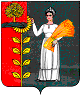 РОССИЙСКАЯ ФЕДЕРАЦИЯСОВЕТ ДЕПУТАТОВ СЕЛЬСКОГО ПОСЕЛЕНИЯ ПУШКИНСКИЙ СЕЛЬСОВЕТДобринского муниципального района Липецкой области44-сессия V созыва       Р Е Ш Е Н И Е30.01.2018                             с.Пушкино                        № 125-рсО внесении изменений в Положение «О денежном содержании и социальных гарантиях выборных должностных лиц сельского поселения Пушкинский сельсовет Добринского муниципального района Липецкой области»Рассмотрев представленный администрацией сельского поселения Пушкинский сельсовет  Добринского муниципального района проект изменений в Положение «О денежном содержании и социальных гарантиях выборных должностных лиц сельского поселения Пушкинский сельсовет Добринского муниципального района Липецкой области», руководствуясь постановлением администрации Липецкой области от 22.12.2017 №598 «О внесении изменений в постановление администрации Липецкой области от 05.06.2016 №296 «О нормативах формирования расходов на оплату труда депутатов, выборных должностных лиц местного самоуправления, осуществляющих свои полномочия на постоянной основе, муниципальных служащих Липецкой области» и Уставом сельского поселения Пушкинский сельсовет, учитывая решение постоянной комиссии по правовым вопросам, местному самоуправлению и работе с депутатами, Совет депутатов сельского поселения Пушкинский сельсовет РЕШИЛ: 1.Принять изменения в Положение «О денежном содержании и социальных гарантиях выборных должностных лиц сельского поселения Пушкинский сельсовет Добринского муниципального района Липецкой области» (прилагаются). 2. Направить указанный нормативный правовой акт главе сельского поселения Пушкинский сельсовет Добринского муниципального района для подписания и официального обнародования. 3. Настоящее решение вступает в силу с 01 января 2018 года. Председатель Совета депутатовсельского поселенияПушкинский  сельсовет                                                                     Н.Г. ДемиховаПриняты Решением Совета депутатовсельского поселенияПушкинский сельсовет№125-рс от 30.01.2018Изменения в Положение «О денежном содержании и социальных гарантиях выборных должностных лиц сельского поселения Пушкинский сельсовет Добринского муниципального района Липецкой области»1. Внести в Положение «О социальных гарантиях выборных должностных лиц Добринского муниципального района», принятого решением Совета депутатов Добринского муниципального района от 27.09.2016 №50-рс, следующие изменения:в статье 3.:а) абзац третий в пункте 1 изложить в следующей редакции:«премии по итогам работы за полугодие в размере 100% ежемесячного денежного вознаграждения с учетом ежемесячного денежного поощрения;»;б) абзац четвертый изложить в следующей редакции:«премию по итогам работы за год в размере 100% ежемесячного денежного вознаграждения с учетом ежемесячного денежного поощрения;»;в статье 3.2.:а) абзац четвертый изложить в следующей редакции:«премий по итогам работы за полугодие - в размере 2 ежемесячных денежных вознаграждений с учетом ежемесячного денежного поощрения;»;б) абзац пятый изложить в следующей редакции:«премий по итогам работы за год - в размере 1 ежемесячного денежного вознаграждения с учетом ежемесячного денежного поощрения;»;в статье 4.:а) абзац одиннадцатый части 1 изложить в следующей редакции:«В случае если размер ежемесячной доплаты к пенсии, рассчитанный в соответствии с настоящей статьей, составит от 0,00 руб. до 2000,00 рублей, ежемесячная доплата к пенсии назначается в размере 2000,00 рублей.»б) части 2 и 3 изложить в следующей редакции:«2. Установление, осуществление, приостановление, возобновление и прекращение пенсионных выплат осуществляется в порядке, установленном решением Совета депутатов Добринского муниципального района от 24 января 2017 года N 70-рс "Положение о пенсионном обеспечении выборного должностного лица, замещающего должности муниципальной службы сельского поселения Пушкинский сельсовет Добринского муниципального района Липецкой области".» 3. Ежемесячная доплата к пенсии выборным должностным лицам местного самоуправления устанавливается в порядке, установленном статьей 6 Решения Совета депутатов Добринского муниципального района от 24 января 2017 года N 70-рс "Положение о пенсионном обеспечении выборного должностного лица, замещающего должности муниципальной службы сельского поселения Пушкинский сельсовет Добринского муниципального района Липецкой области".2. Настоящие изменения вступают в силу с 01 января 2018 года.Глава сельского поселенияПушкинский  сельсовет                                          Н.Г. Демихова